     ♫ Anamnèse : Il est grand le mystère de la FoiTu étais mort, tu es vivant, ô ressuscité !Nous attendons ta venue dans la gloire, Viens Seigneur Jésus♫ Agneau de Dieu : 1 - Agneau de Dieu, Pain partagé, Qui enlève le péché du monde,     Prends pitié de nous, (de nous) prends pitié de nous.2  - Agneau de Dieu, Corps du Seigneur Qui enlève le péché du monde,     Prends pitié de nous, (de nous) prends pitié de nous.3 - Agneau de Dieu, Agneau vainqueur Qui enlève le péché du monde,     Donne-nous la paix (la paix) Donne-nous la paix♫ Chant de communion : R/ Vous m’avez reconnu à la fraction du pain, Prenez-le.      Vous m’avez reconnu dans ce pain, En vos mains, Mangez-le.     Avec vous, je conclus une alliance nouvelle,     Avec vous je conclus une alliance éternelle.Voici le commencement : « Le verbe s’est fait chair » Voici le commencement : Je suis venu sur terre Couché dans une mangeoire (bis) Me voici devant la porte M’entends-tu donc frapper ? Me voici devant la porte ; si tu me laisses entrer Je mangerai chez toi (bis) Me voici parmi la foule comment la rassasier ? Me voici parmi la foule je veux tout lui donner Je suis le pain de vie (bis)Me voici au bord du puits si je te donne à boire Me voici au bord du puits et si tu veux y croire Je suis source d’eau vive (bis)♫ Chant final : R/ Ouvert est le tombeau, Alléluia ! Ouvert notre avenir, Alléluia !    Voici le jour nouveau que Dieu a fait Surgir ! Alléluia, Alléluia !1 - L’espoir anéanti s’est rallumé au cœur des pauvres.     Ils ont vu de leurs yeux Jésus en Galilée, Alléluia ! 
         DECES ET SEPULTURES :Ce jeudi 23 a eu lieu, à l’église de PALLUAU, la célébration de sépulture religieuse de Jeannine PIFFETEAU, membre actif du Secours catholique, ancienne sacriste.Ginette LUCAS : Prière au cimetière de BELLEVILLE : samedi 25 avril 2020, à 11 H.Bernard Majou, 89 ans, maire honoraire de Sérigné, cousin de l’abbé Majou, sépulture religieuse samedi dans l’église de Sérigné samedi 25 avril Dimanche 26 Avril 2020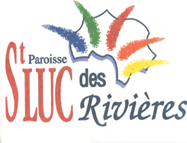             3ème Dimanche de Pâques - Année A♫ Chant d’entrée : 1 - Quand il disait à ses amis : « Si vous saviez le don de Dieu »     Nous avons asséché les sources de la vie...     Mais ce matin, Alléluia, Notre naissance a jailli du tombeau !R/    Alléluia, Alléluia, Jésus est vivant ! (bis)2 - Quand il disait à ses amis : « Venez à moi, je suis le jour »,     Nous avons sacrifié aux forces de la nuit...     Mais ce matin, Alléluia, Notre lumière a jailli du tombeau !♫ Rite pénitentiel :  Seigneur Jésus, tu viens marcher avec nous sur nos routes d'Emmaüs. Ouvre nos yeux aveuglés, empêchés de te reconnaître, et prends pitié de nousSeigneur, prends pitié, prends pitié de nousSeigneur Jésus, tu nous révèles les Écritures et tu rends nos cœurs tout brûlants. Ouvre à ta Parole nos esprits, trop lents à croire, et prends pitié de nousO Christ prends pitié, prends pitié de nousSeigneur Jésus, tu restes avec nous et tu t'assois à notre table. Ouvre au partage nos mains trop souvent fermées, et prends pitié de nous.Seigneur, prends pitié, prends pitié de nous♫ Gloire à Dieu :   Gloire à Dieu, gloire à Dieu au plus haut des cieux ! et paix sur la terre aux hommes qu’il aime, Gloria, Gloire à Dieu !1 - Pour tes merveilles, Seigneur Dieu, Ton peuple te rend grâce !Ami de hommes sois béni Pour ton Règne qui vient !  R/2 – A toi les chants de fête , Par ton Fils bien aimé dans l’Esprit.Sauveur du monde, Jésus Christ, Ecoute nos prières ! R/3 – Agneau de Dieu, vainqueur du mal, Sauve-nous du péché !Dieu Saint splendeur du Père, Dieu vivant, le Très-Haut, le Seigneur ! R/Lecture du livre des Actes des Apôtres (2, 14. 22b-33)Le jour de la Pentecôte, Pierre, debout avec les onze autres Apôtres, éleva la voix et leur fit cette déclaration : « Vous, Juifs, et vous tous qui résidez à Jérusalem, sachez bien ceci, prêtez l’oreille à mes paroles. Il s’agit de Jésus le Nazaréen, homme que Dieu a accrédité auprès de vous en accomplissant par lui des miracles, des prodiges et des signes au milieu de vous, comme vous le savez vous-mêmes. Cet homme, livré selon le dessein bien arrêté et la prescience de Dieu, vous l’avez supprimé en le clouant sur le bois par la main des impies. Mais Dieu l’a ressuscité en le délivrant des douleurs de la mort, car il n’était pas possible qu’elle le retienne en son pouvoir. En effet, c’est de lui que parle David dans le psaume : Je voyais le Seigneur devant moi sans relâche : il est à ma droite, je suis inébranlable. C’est pourquoi mon coeur est en fête, et ma langue exulte de joie ; ma chair elle-même reposera dans l’espérance : tu ne peux m’abandonner au séjour des morts ni laisser ton fidèle voir la corruption. Tu m’as appris des chemins de vie, tu me rempliras d’allégresse par ta présence.Frères, il est permis de vous dire avec assurance, au sujet du patriarche David, qu’il est mort, qu’il a été enseveli, et que son tombeau est encore aujourd’hui chez nous. Comme il était prophète, il savait que Dieu lui avait juré de faire asseoir sur son trône un homme issu de lui. Il a vu d’avance la résurrection du Christ, dont il a parlé ainsi : Il n’a pas été abandonné à la mort, et sa chair n’a pas vu la corruption. Ce Jésus, Dieu l’a ressuscité ; nous tous, nous en sommes témoins. Élevé par la droite de Dieu, il a reçu du Père l’Esprit Saint qui était promis, et il l’a répandu sur nous, ainsi que vous le voyez et l’entendez. »                            Parole du Seigneur 	Nous rendons grâce à Dieu♫ Psaume : Ps 15  Tu m’apprends, Seigneur, le chemin de la vie.1-Garde-moi, mon Dieu : j’ai fait de toi mon refuge. 
J’ai dit au Seigneur : « Tu es mon Dieu !
Seigneur, mon partage et ma coupe : de toi dépend mon sort. »2-Je bénis le Seigneur qui me conseille : même la nuit mon cœur m’avertit.
Je garde le Seigneur devant moi sans relâche ; 
il est à ma droite : je suis inébranlable.3-Mon cœur exulte, mon âme est en fête, ma chair elle-même repose en confiance :
tu ne peux m’abandonner à la mort ni laisser ton ami voir la corruption.4-Tu m’apprends le chemin de la vie : devant ta face, débordement de joie !
À ta droite, éternité de délices !  Lecture de la lettre de saint Pierre apôtre (1, 17-21)Bien-aimés, si vous invoquez comme Père celui qui juge impartialement chacun selon son oeuvre, vivez donc dans la crainte de Dieu, pendant le temps où vous résidez ici-bas en étrangers. Vous le savez : ce n’est pas par des biens corruptibles, l’argent ou l’or, que vous avez été rachetés de la conduite superficielle héritée de vos pères ; mais c’est par un sang précieux, celui d’un agneau sans défaut et sans tache, le Christ. Dès avant la fondation du monde, Dieu l’avait désigné d’avance et il l’a manifesté à la fin des temps à cause de vous. C’est bien par lui que vous croyez en Dieu, qui l’a ressuscité d’entre les morts et qui lui a donné la gloire ; ainsi vous mettez votre foi et votre espérance en Dieu.                Parole du Seigneur 	Nous rendons grâce à Dieu♫ Acclamation de l’Évangile : Alléluia ! Alléluia ! Alléluia !
Seigneur Jésus, ouvre-nous les Écritures ! Que notre cœur devienne brûlant
tandis que tu nous parles.Evangile de  Jésus Christ selon saint Luc (24, 13-35) Le même jour (c’est-à-dire le premier jour de la semaine), deux disciples faisaient route vers un village appelé Emmaüs, à deux heures de marche de Jérusalem, et ils parlaient entre eux de tout ce qui s’était passé. Or, tandis qu’ils s’entretenaient et s’interrogeaient, Jésus lui même s’approcha, et il marchait avec eux. Mais leurs yeux étaient empêchés de le reconnaître. Jésus leur dit : « De quoi discutez-vous en marchant ? » Alors, ils s’arrêtèrent, tout tristes. L’un des deux, nommé Cléophas, lui répondit : « Tu es bien le seul étranger résidant à Jérusalem qui ignore les événements de ces jours-ci. » Il leur dit : « Quels événements ? » Ils lui répondirent : « Ce qui est arrivé à Jésus de Nazareth, cet homme qui était un prophète puissant par ses actes et ses paroles devant Dieu et devant tout le peuple : comment les grands prêtres et nos chefs l’ont livré, ils l’ont fait condamner à mort et ils l’ont crucifié. Nous, nous espérions que c’était lui qui allait délivrer Israël. Mais avec tout cela, voici déjà le troisième jour qui passe depuis que c’est arrivé. À vrai dire, des femmes de notre groupe nous ont remplis de stupeur. Quand, dès l’aurore, elles sont allées au tombeau, elles n’ont pas trouvé son corps ; elles sont venues nous dire qu’elles avaient même eu une vision : des anges, qui disaient qu’il est vivant. Quelques-uns de nos compagnons sont allés au tombeau, et ils ont trouvé les choses comme les femmes l’avaient dit ; mais lui, ils ne l’ont pas vu. » Il leur dit alors : « Esprits sans intelligence ! Comme votre coeur est lent à croire tout ce que les prophètes ont dit ! Ne fallait-il pas que le Christ souffrît cela pour entrer dans sa gloire ? » Et, partant de Moïse et de tous les Prophètes, il leur interpréta, dans toute l’Écriture, ce qui le concernait. Quand ils approchèrent du village où ils se rendaient, Jésus fit semblant d’aller plus loin. Mais ils s’efforcèrent de le retenir : « Reste avec nous, car le soir approche et déjà le jour baisse. » Il entra donc pour rester avec eux. Quand il fut à table avec eux, ayant pris le pain, il prononça la bénédiction et, l’ayant rompu, il le leur donna. Alors leurs yeux s’ouvrirent, et ils le reconnurent, mais il disparut à leurs regards. Ils se dirent l’un à l’autre : « Notre coeur n’était-il pas brûlant en nous, tandis qu’il nous parlait sur la route et nous ouvrait les Écritures ? » À l’instant même, ils se levèrent et retournèrent à Jérusalem. Ils y trouvèrent réunis les onze Apôtres et leurs compagnons, qui leur dirent : « Le Seigneur est réellement ressuscité : il est apparu à Simon-Pierre. » À leur tour, ils racontaient ce qui s’était passé sur la route, et comment le Seigneur s’était fait reconnaître par eux à la fraction du pain.Chant de la Parole 1-Marche avec nous, Jésus ressuscité, Partage nos chemins, nos doutes, nos blessures,A l’heure où nos espoirs ne sont que vanité, que ta voix nous rassure.Il n’est pas d’autre signe de vie que de donner l’amour,Nous l’avons reconnu à la tombée du jour Alors qu’en nous se lève l’étoile du matin.2- Explique-nous, Jésus ressuscité ce que l’intelligence ne peut pas savoirAu feu  des prophéties nos âmes vont brûler et commencer à croire.4- Béni sois-tu, Jésus ressuscité, aucun soir ne pourra ravir en nous la joieEt le cœur de l’Eglise est un ardent brasier dont la flamme témoigne.Profession de Foi : Symbole des Apôtres♫ Prière universelle : Notre Père, notre Père, nous te supplions humblement.♫ Saint le Seigneur :Saint ! Saint ! Saint le Seigneur Dieu de l’univers !	                         Le ciel et la terre sont remplis de ta gloire. Hosanna au plus haut des cieux. Béni soit celui qui vient au nom du Seigneur. Hosanna au plus haut des cieux. Hosanna au plus haut des cieux.